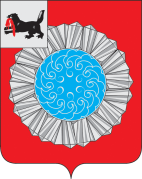 АДМИНИСТРАЦИЯ  МУНИЦИПАЛЬНОГО ОБРАЗОВАНИЯ  СЛЮДЯНСКИЙ РАЙОНП О С Т А Н О В Л Е Н И Ег. Слюдянкаот _18.03.2019 года____    № _152_____О   внесении   изменения   в  постановлениеадминистрации муниципального образования Слюдянский   район  от  07.02.2019 г. № 59 «Об    утверждении   Примерного Положения  об оплате труда работников муниципальных образовательных учреждений»                В целях исполнения Указа Губернатора Иркутской области от 8 ноября 2018 года № 231-уг по обеспечению дифференциации заработной платы в отношении работников подведомственных муниципальных учреждений, руководствуясь  постановлением администрации муниципального образования  Слюдянский район от 27.09.10г. № 1022 «О порядке введения и установления систем оплаты труда работников учреждений, находящихся в ведении муниципального образования Слюдянский район, отличных от Единой тарифной сетки», приказом министерства труда и занятости Иркутской области от 30 ноября 2018 года № 66-мпр «Об установлении рекомендуемых минимальных размеров дифференциации заработной платы и рекомендуемых минимальных размеров окладов (должностных окладов), ставок заработной платы работников государственных учреждений Иркутской области»  и руководствуясь ст. 24, 38, 47, 58 Устава муниципального  образования  Слюдянский район (новая редакция), зарегистрированного постановлением Губернатора Иркутской области № 303-П от 30 июня 2005г., регистрационный № 14-3, -П О С Т А Н О В Л Я Ю :                1. Внести изменение в постановление администрации муниципального образования Слюдянский район от 07.02.2019 года № 59 «Об утверждении Примерного Положения об оплате труда работников муниципальных образовательных учреждений» дополнив Положение об оплате труда работников муниципальных образовательных учреждений дополнить приложением 7 (прилагается).                2. Опубликовать настоящее постановление в приложении к газете «Славное море», а также разместить на официальном сайте администрации муниципального района: http//www.sludyanka.ru, в разделе «муниципальные правовые акты».                3. Контроль над исполнением настоящего постановления возложить на  заместителя мэра муниципального образования Слюдянский район по социально-культурным вопросам  Юфа М.В.Мэр муниципального образования Слюдянский район                                                                                                  А.Г. Шульц                                                                 Приложение 7                                                                               к Примерному положению об оплате                                                                                    труда об оплате труда работников                                                                муниципальных образовательных учреждений,                                                                                          в отношении которых функции                                                                            и полномочия учредителя осуществляет                                                                              муниципальное  казенное  учреждение                                                               «Комитет по  социальной  политике и культуре                                                                    муниципального  образования  Слюдянский                                                                                                                                    район»РАЗМЕРЫ ДИФФЕРЕНЦИАЦИИ ЗАРАБОТНОЙ ПЛАТЫ РАБОТНИКОВ МУНИЦИПАЛЬНЫХ ОБРАЗОВАТЕЛЬНЫХ УЧРЕЖДЕНИЙ ПО ПКГ К ПРОФЕССИИ РАБОЧЕГО ПЕРВОГО РАЗРЯДА, ПОЛУЧАЮЩЕГО ЗАРАБОТНУЮ ПЛАТУ НА УРОВНЕ МИНИМАЛЬНОГО РАЗМЕРА ОПЛАТЫ ТРУДА, УСТАНОВЛЕННОГО ФЕДЕРАЛЬНЫМ ЗАКОНОДАТЕЛЬСТВОМ, С ПРИМЕНЕНИЕМ РАЙОННОГО КОЭФФИЦИЕНТА И ПРОЦЕНТНОЙ НАДБАВКИ К ЗАРАБОТНОЙ ПЛАТЕ1. Работников образования (кроме дополнительногопрофессионального)2. Служащих3. Рабочих общеотраслевых профессий4. Работников культуры, искусства и кинематографии,профессий рабочих культуры, искусства и кинематографии5. Профессиональных квалификационных групп должностейработников физической культуры и спорта6. Профессиональных квалификационных групп должностеймедицинских и фармацевтических работников7. Профессиональных квалификационных групп должностейработников сельского хозяйстваНаименование должности (профессии)Размер дифференциации заработной платы работников, рублейПрофессиональная квалификационная группа должностей работников учебно-вспомогательного персонала первого уровняПрофессиональная квалификационная группа должностей работников учебно-вспомогательного персонала первого уровняПомощник воспитателя729Профессиональная квалификационная группа должностей работников учебно-вспомогательного персонала второго уровняПрофессиональная квалификационная группа должностей работников учебно-вспомогательного персонала второго уровня1 квалификационный уровень1 квалификационный уровеньДежурный по режиму1519Младший воспитатель15192 квалификационный уровень2 квалификационный уровеньДиспетчер образовательного учреждения2609Профессиональная квалификационная группа должностей руководителей структурных подразделенийПрофессиональная квалификационная группа должностей руководителей структурных подразделений1 квалификационный уровень1 квалификационный уровеньЗаведующий (начальник) структурным подразделением:15839отделом15839отделением15839учебно-консультационным пунктом15839другими структурными подразделениями, реализующими общеобразовательную программу и образовательную программу дополнительного образования детей158392 квалификационный уровень2 квалификационный уровеньЗаведующий (начальник) обособленным структурным подразделением, реализующим основные общеобразовательные программы и дополнительные общеобразовательные программы17039Начальник (заведующий, директор, руководитель):17039отдела17039отделения17039учебно-консультационного пункта17039других структурных подразделений (подразделения) профессиональных образовательных организаций17039Старший мастер профессиональной образовательной учреждения (подразделения)170393 квалификационный уровень3 квалификационный уровеньНачальник (заведующий, директор, руководитель) обособленного структурного подразделения (подразделения) профессиональных образовательных организаций18289Наименование должности (профессии)Размер дифференциации заработной платы работников, рублейПрофессиональная квалификационная группа "Общеотраслевые должности служащих первого уровня"Профессиональная квалификационная группа "Общеотраслевые должности служащих первого уровня"1 квалификационный уровень1 квалификационный уровеньДелопроизводитель4489Дежурный по общежитию4489Дежурный (по этажу гостиницы)4489Секретарь-машинистка4489Секретарь руководителя4489Калькулятор4489Комендант4489Машинистка4489Паспортист4489Кассир4489Архивариус44892 квалификационный уровень2 квалификационный уровеньДолжности служащих первого квалификационного уровня, по которым может устанавливаться производное должностное наименование "старший"5179Профессиональная квалификационная группа "Общеотраслевые должности служащих второго уровня"Профессиональная квалификационная группа "Общеотраслевые должности служащих второго уровня"1 квалификационный уровень1 квалификационный уровеньАдминистратор5929Секретарь незрячего специалиста5929Инспектор по кадрам5929Лаборант5929Техник5929Техник-гидролог5929Техник-метеоролог5929Художник59292 квалификационный уровень2 квалификационный уровеньЗаведующий складом6729Заведующий хозяйством6729Должности служащих первого квалификационного уровня, по которым устанавливается производное должностное наименование "старший"6729Старший лаборант67293 квалификационный уровень3 квалификационный уровеньЗаведующий жилым корпусом пансионата (гостиницы)7579Заведующий производством (шеф-повар)7579Заведующий общежитием7579Заведующий столовой75794 квалификационный уровень4 квалификационный уровеньМеханик84795 квалификационный уровень5 квалификационный уровеньНачальник гаража9429Профессиональная квалификационная группа "Общеотраслевые должности служащих третьего уровня"Профессиональная квалификационная группа "Общеотраслевые должности служащих третьего уровня"1 квалификационный уровень1 квалификационный уровеньБухгалтер10419Документовед10419Инженер10419Инженер по нормированию труда10419Инженер-лаборант10419Инженер-программист (программист)10419Инженер-электроник (электроник)10419Инженер-электрик (электрик)10419Психолог10419Системный администратор10419Сурдопереводчик10419Специалист по защите информации10419Специалист по охране труда10419Специалист по персоналу10419Юрисконсульт10419Экономист104192 квалификационный уровень2 квалификационный уровеньБухгалтер 2 категории11439Экономист 2 категории114393 квалификационный уровень3 квалификационный уровеньБухгалтер 1 категории12479Экономист 1 категории12479Специалист в сфере закупок124794 квалификационный уровень4 квалификационный уровеньВедущий бухгалтер13559Ведущий экономист135595 квалификационный уровень5 квалификационный уровеньЗаместитель главного бухгалтера14679Главный экономист14679Профессиональная квалификационная группа "Общеотраслевые должности служащих четвертого уровня"Профессиональная квалификационная группа "Общеотраслевые должности служащих четвертого уровня"3 квалификационный уровень3 квалификационный уровеньДиректор (начальник, заведующий) филиала, другого обособленного структурного подразделения18289Наименование должности (профессии)Размер дифференциации заработной платы работников, рублейПрофессиональная квалификационная группа "Общеотраслевые профессии рабочих первого уровня"Профессиональная квалификационная группа "Общеотраслевые профессии рабочих первого уровня"1 квалификационный уровень1 квалификационный уровеньНаименования профессий рабочих, по которым предусмотрено присвоение 1, 2 и 3 квалификационных разрядов в соответствии с Единым тарифно-квалификационным справочником работ и профессий рабочих:2 разряд – 1793 разряд - 429Банщик2 разряд – 1793 разряд - 429Буфетчица2 разряд – 1793 разряд - 429Гардеробщик2 разряд – 1793 разряд - 429Горничная2 разряд – 1793 разряд - 429Грузчик2 разряд – 1793 разряд - 429Дворник2 разряд – 1793 разряд - 429Зольщик2 разряд – 1793 разряд - 429Истопник2 разряд – 1793 разряд - 429Кастелянша2 разряд – 1793 разряд - 429Кладовщик2 разряд – 1793 разряд - 429Кондитер2 разряд – 1793 разряд - 429Конюх2 разряд – 1793 разряд - 429Кочегар2 разряд – 1793 разряд - 429Кухонный работник2 разряд – 1793 разряд - 429Лифтер2 разряд – 1793 разряд - 429Мойщик посуды2 разряд – 1793 разряд - 429Обувщик по ремонту обуви2 разряд – 1793 разряд - 429Оператор копировальных и множительных машин2 разряд – 1793 разряд - 429Оператор хлораторной установки2 разряд – 1793 разряд - 429Оператор электрокотельной2 разряд – 1793 разряд - 429Парикмахер2 разряд – 1793 разряд - 429Пекарь2 разряд – 1793 разряд - 429Повар2 разряд – 1793 разряд - 429Подсобный рабочий2 разряд – 1793 разряд - 429Продавец продовольственных (непродовольственных) товаров2 разряд – 1793 разряд - 429Рабочий бассейна2 разряд – 1793 разряд - 429Рабочий по комплексному обслуживанию и ремонту зданий2 разряд – 1793 разряд - 429Раздатчик нефтепродуктов2 разряд – 1793 разряд - 429Рабочий по обслуживанию в бане2 разряд – 1793 разряд - 429Рабочий по стирке и ремонту спецодежды2 разряд – 1793 разряд - 429Рабочий по уходу за животными2 разряд – 1793 разряд - 429Садовник2 разряд – 1793 разряд - 429Слесарь автотранспорта2 разряд – 1793 разряд - 429Слесарь-инструментальщик2 разряд – 1793 разряд - 429Слесарь по ремонту оборудования2 разряд – 1793 разряд - 429Слесарь-ремонтник2 разряд – 1793 разряд - 429Слесарь-сантехник2 разряд – 1793 разряд - 429Слесарь-электрик2 разряд – 1793 разряд - 429Столяр, плотник2 разряд – 1793 разряд - 429Сторож (вахтер)2 разряд – 1793 разряд - 429Тракторист2 разряд – 1793 разряд - 429Уборщик служебных помещений, уборщик производственных помещений2 разряд – 1793 разряд - 429Швея2 разряд – 1793 разряд - 4292 квалификационный уровень2 квалификационный уровеньПрофессии рабочих, отнесенные к первому квалификационному уровню, при выполнении работ по профессии с производным наименованием "старший" (старший по смене)729Профессиональная квалификационная группа "Общеотраслевые профессии рабочих второго уровня"Профессиональная квалификационная группа "Общеотраслевые профессии рабочих второго уровня"1 квалификационный уровень1 квалификационный уровеньНаименования профессий рабочих, по которым предусмотрено присвоение 4 и 5 квалификационных разрядов в соответствии с Единым тарифно-квалификационным справочником работ и профессий рабочих:4 разряд – 10795 разряд – 1519Закройщик4 разряд – 10795 разряд – 1519Водитель автомобиля4 разряд – 10795 разряд – 15192 квалификационный уровень2 квалификационный уровеньНаименования профессий рабочих, по которым предусмотрено присвоение 6 и 7 квалификационных разрядов в соответствии с Единым тарифно-квалификационным справочником работ и профессий рабочих:6 разряд – 20497 разряд - 2609Машинист (кочегар) котельной6 разряд – 20497 разряд - 2609Электрогазосварщик6 разряд – 20497 разряд - 26093 квалификационный уровень3 квалификационный уровеньНаименования профессий рабочих, по которым предусмотрено присвоение 8 квалификационного разряда в соответствии с Единым тарифно-квалификационным справочником работ и профессий рабочих:3209Судовой механик3209Судоводитель32094 квалификационный уровень4 квалификационный уровеньНаименования профессий рабочих, предусмотренных 1 - 3 квалификационными уровнями настоящей профессиональной квалификационной группы, выполняющих важные (особо важные) и ответственные (особо ответственные) работы3839Наименование должности (профессии)Размер дифференциации заработной платы работников, рублейПрофессиональная квалификационная группа "Должности работников культуры, искусства и кинематографии среднего звена"Профессиональная квалификационная группа "Должности работников культуры, искусства и кинематографии среднего звена"Заведующий костюмерной5929Аккомпаниатор5929Профессиональная квалификационная группа "Должности работников культуры, искусства и кинематографии ведущего звена"Профессиональная квалификационная группа "Должности работников культуры, искусства и кинематографии ведущего звена"Лектор (экскурсовод)6729Библиотекарь6729Балетмейстер6729Библиограф6729Звукооператор6729Профессиональная квалификационная группа "Должности руководящего состава учреждений культуры, искусства и кинематографии"Профессиональная квалификационная группа "Должности руководящего состава учреждений культуры, искусства и кинематографии"Главный балетмейстер15839Заведующий отделом (сектором) библиотеки15839Профессиональная квалификационная группа "Профессии рабочих культуры, искусства и кинематографии второго уровня"Профессиональная квалификационная группа "Профессии рабочих культуры, искусства и кинематографии второго уровня"Настройщик духовых инструментов1519 - 2609Настройщик пианино и роялей 4 - 8 разрядов ЕТКС1519 - 2609Настройщик щипковых инструментов 3 - 6 разрядов ЕТКС1519 - 2609Настройщик язычковых инструментов 4 - 6 разрядов ЕТКС1519 - 2609Реставратор духовых инструментов1519 - 2609Реставратор клавишных инструментов 5 - 6 разрядов ЕТКС1519 - 2609Реставратор смычковых и щипковых инструментов 5 - 8 разрядов ЕТКС1519 - 2609Реставратор язычковых инструментов 4 - 5 разрядов ЕТКС1519 - 2609Наименование должности (профессии)Размер дифференциации заработной платы работников, рублейПрофессиональная квалификационная группа должностей работников физической культуры и спорта второго уровняПрофессиональная квалификационная группа должностей работников физической культуры и спорта второго уровня1 квалификационный уровень1 квалификационный уровеньСпортсмен-инструктор5929Наименование должности (профессии)Размер дифференциации заработной платы работников, рублейПрофессиональная квалификационная группа "Медицинский и фармацевтический персонал первого уровня"Профессиональная квалификационная группа "Медицинский и фармацевтический персонал первого уровня"1 квалификационный уровень1 квалификационный уровеньСанитарка729Младшая медицинская сестра729Профессиональная квалификационная группа "Средний медицинский и фармацевтический персонал"Профессиональная квалификационная группа "Средний медицинский и фармацевтический персонал"1 квалификационный уровень1 квалификационный уровеньИнструктор по лечебной физкультуре59292 квалификационный уровень2 квалификационный уровеньМедицинская сестра диетическая59293 квалификационный уровень3 квалификационный уровеньМедицинская сестра6729Медицинская сестра патронажная6729Медицинская сестра по физиотерапии6729Медицинская сестра по массажу6729Зубной техник67294 квалификационный уровень4 квалификационный уровеньФельдшер67295 квалификационный уровень5 квалификационный уровеньСтаршая медицинская сестра6729Заведующая молочной кухней6729Профессиональная квалификационная группа "Врачи и провизоры"Профессиональная квалификационная группа "Врачи и провизоры"2 квалификационный уровень2 квалификационный уровеньВрач-специалист15839Наименование должности (профессии)Размер дифференциации заработной платы работников, рублейПрофессиональная квалификационная группа "Должности работников сельского хозяйства третьего уровня"Профессиональная квалификационная группа "Должности работников сельского хозяйства третьего уровня"2 квалификационный уровень2 квалификационный уровеньЗоотехник11439Агроном11439